10	рекомендовать Совету пункты для включения в повестку дня следующей ВКР и представить свои соображения в отношении предварительной повестки дня последующей конференции и в отношении возможных пунктов повесток дня будущих конференций в соответствии со Статьей 7 Конвенции,Базовая информацияСегодня спутники предлагают быстро растущей клиентской базе широкий выбор услуг широкополосной связи, и для удовлетворения спроса разрабатывается все больше систем. Развитие спутниковых технологий обеспечивает разнообразие новых услуг, в том числе инновационных услуг широкополосной связи, передачи видео и подвижной связи, имеющих глобальное покрытие, а обслуживание обеспечивается в местах и регионах, не охваченных традиционными наземными службами. В противном случае эти регионы потеряли бы возможность пользоваться преимуществами новых и инновационных услуг электросвязи.Фиксированная спутниковая служба может содействовать ряду важных общественно значимых инициатив, включающих телездравоохранение, телеобразование, а также обеспечение общественной безопасности и оказание помощи при бедствиях. Спутники с высокой пропускной способностью дают возможность установления широкополосных соединений в сельских и отдаленных районах, а новые современные спутники обеспечивают спутниковую широкополосную связь следующего поколения и передачу видеопрограмм высокого качества (включая программы в формате 3D и с разрешением 4K).Сегодня технологический прогресс в области радиосвязи позволяет спутниковой отрасли предлагать гораздо большую пропускную способность. Это развитие учитывается спутниковой отраслью, где применяются наиболее эффективные с точки зрения спектра технологии, в том числе достижения, упрощающие повторное использование частот за счет технологии точечных лучей. Для некоторых спутниковых применений, например станций сопряжения, использование ведется с малой плотностью, что упрощает совместное использование частот с другими службами радиосвязи. Однако, даже несмотря на такую эффективность, имеющегося спектра для фиксированной спутниковой службы недостаточно, чтобы удовлетворить потребность в ней1.В условиях заполнения емкости диапазонов C, Ku и Ka спутниковые частоты интенсивно используются, для многих применений приближаясь к насыщению. Поэтому спутниковые операторы стремятся получить доступ к дополнительному спектру для фиксированной спутниковой службы, чтобы удовлетворить имеющиеся и ожидаемые потребности в существующих и новых услугах, включая услуги широкополосной связи.ЦельИзучить потребности в спектре и дополнительные новые распределения фиксированной спутниковой службе в полосе частот 43,5–45,5 ГГц, принимая во внимание уже имеющиеся распределения службам радиосвязи в этой полосе, а также новым службам и применениям по итогам ВКР-19.ADD	IAP/11A24A19/1Проект новой Резолюции [IAP/10(S)-2023] (ВКР-19)Повестка дня Всемирной конференции радиосвязи 2023 годаВсемирная конференция радиосвязи (Шарм-эль-Шейх, 2019 г.),решает рекомендовать Совету провести Всемирную конференцию радиосвязи в 2023 году в течение четырех недель максимум со следующей повесткой дня:1	на основе предложений администраций, с учетом результатов ВКР-19 и Отчета Подготовительного собрания к конференции и должным учетом потребностей существующих и будущих служб в рассматриваемых полосах частот, рассмотреть следующие пункты и принять по ним надлежащие меры:1.x	рассмотреть распределение полосы частот 43,5–45,5 ГГц, полностью или частично, фиксированной спутниковой службе в соответствии с Резолюцией [IA10/10(S)-FSS] (ВКР-19);ADD	IAP/11A24A19/2Проект новой Резолюции [IAP/10(S)-FSS] (ВКР-19)Исследования относительно потребностей в спектре и возможного распределения полосы частот 43,5−45,5 ГГц фиксированной спутниковой службеВсемирная конференция радиосвязи (Шарм-эль-Шейх, 2019 г.),учитывая,a)	что спутниковые системы все чаще используется для доставки услуг широкополосной связи и могут способствовать обеспечению универсального широкополосного доступа;b)	что технологии фиксированной спутниковой службы следующего поколения для обеспечения широкополосной связи будут осуществляться с более высокими скоростями (уже доступна скорость 45 Мб/с), и в ближайшее время ожидается появление более высоких скоростей;c)	что для повышения эффективности использования спектра в диапазоне выше 30 ГГц в фиксированной спутниковой службе применяются достижения в области технологий точечных лучей и повторного использования частот;d)	что применения фиксированной спутниковой связи в спектре частот выше 30 ГГц, например станции сопряжения, должны лучше подходить для совместного использования частот с другими службами радиосвязи, по сравнению с применениями высокой плотности фиксированной спутниковой службы (ФСС);e)	что системы, основанные на использовании новых технологий, которые работают в диапазоне выше 30 ГГц, связанные как с геостационарными (ГСО), так и с негеостационарными (НГСО) спутниковыми группировками, способны обеспечивать рентабельные средства связи с большой пропускной способностью даже в наиболее изолированных регионах мира,отмечая,что полоса частот 43,5–45,5 ГГц распределена подвижной, подвижной спутниковой, радионавигационной и радионавигационной спутниковой службам на первичной основе,признаваянеобходимость защиты существующих служб при рассмотрении полос частот с точки зрения возможных дополнительных распределений какой-либо службе,решает предложить МСЭ-Rпровести и своевременно завершить к ВКР-23:1	исследования относительно дополнительных потребностей в спектре для развития фиксированной спутниковой службы, в которых учитываются полосы частот, распределенные этой службе в настоящее время, технические условия их использования и возможности оптимизации применения этих полос частот с целью повышения эффективности использования спектра;2	исследования совместного использования частот и совместимости с существующими службами на первичной основе с целью определить пригодность новых первичных распределений ФСС в полосе частот 43,5−45,5 ГГц,решает далеепредложить ВКР-23 рассмотреть результаты указанных выше исследований и принять соответствующие меры,предлагает администрациямпринять активное участие в этих исследованиях, представляя вклады в МСЭ-R.______________Всемирная конференция радиосвязи (ВКР-19)
Шарм-эль-Шейх, Египет, 28 октября – 22 ноября 2019 года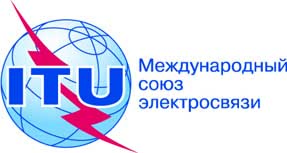 ПЛЕНАРНОЕ ЗАСЕДАНИЕДополнительный документ 19
к Документу 11(Add.24)-R17 сентября 2019 годаОригинал:	английский/
	испанскийГосударства – члены Межамериканской комиссии по электросвязи (СИТЕЛ)Государства – члены Межамериканской комиссии по электросвязи (СИТЕЛ)предложения для работы конференциипредложения для работы конференцииПункт 10 повестки дняПункт 10 повестки дня